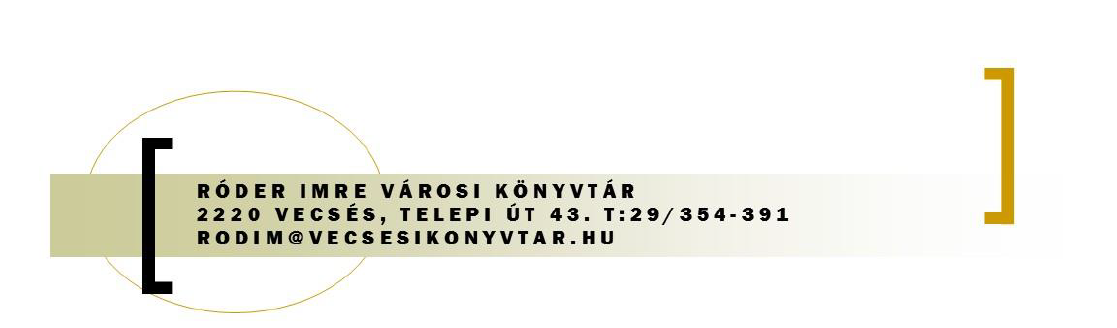 A Róder Imre Városi KönyvtárAdatvédelmi és adatbiztonsági szabályzataVecsés, 2018. május 16.A Róder Imre Városi Könyvtár az információs önrendelkezési jogról és az információszabadságról szóló 2011. évi CXII. törvény alapján állapítja meg az adatkezelés rendjét, adatvédelmi és adatbiztonsági szabályzatát.A szabályzat célja és hatályaE szabályzat célja, hogy meghatározza az intézmény által vezetett nyilvántartások működésének törvényes rendjét, valamint biztosítsa az adatvédelem alkotmányos elveinek, az információs önrendelkezési jognak és az adatbiztonság követelményeinek érvényesülését.A szabályzat hatálya kiterjed az intézmény valamennyi természetes adatait valamint közérdekű adatokat vagy közérdekből nyilvános adatokat tartalmazó adatkezelésre.Az adatvédelem alapfogalmaiE szabályzat alkalmazásában érintett: bármely meghatározott, személyes adat alapján azonosított vagy – közvetlenül vagy közvetve – azonosítható természetes személy.Érintett: bármely meghatározott, személyes adat alapján azonosított – közvetlenül vagy közvetve – azonosítható természetes személy.Személyes adat: az érintettel kapcsolatban hozható adat. A személy különösen akkor tekinthető azonosíthatónak, ha őt –közvetlenül vagy közvetve- név, azonosító jel, illetőleg egy vagy több, fizikai, fiziológiai, mentális, gazdasági, kulturális vagy szociális azonosságra jellemző tényező alapján azonosítani lehet.Különleges adat:a faji eredetre, a nemzetiséghez tartozásra, a politikai véleményre vagy pártállásra, a vallásos vagy más világnézeti meggyőződésre, az érdek-képviseleti szervezeti tagságra, a szexuális életre vonatkozó személyes adat,az egészségi állapotra, a kóros szenvedélyre vonatkozó személyes adat, valamint bűnügyi személyes adat, Hozzájárulás: az érintett kívánságnak önkéntes és határozott kinyilvánítása, amely megfelelő tájékoztatáson alapul, és mellyel félreérthetetlen beleegyezését adja a ré vonatkozó személyes adatok – teljes körű vagy egyes műveletekre kiterjedő – kezeléséhez.Tiltakozás: az érintett nyilatkozata, amellyel személyes adatainak kezelését kifogásolja, és az adatkezelés megszüntetését, illetve a kezelt adatok törlését kéri.Álnevesítés: a személyes adatok oly módon történő kezelése, melynek következtében további információk felhasználása nélkül többé már nem állapítható meg, hogy a személyes adat mely konkrét természetes személyre vonatkozik.Nyilvántartási rendszer: a személyes adatok bármely módon – centralizált, decentralizált vagy funkcionális, vagy földrajzi szempontok szerint – tagolt állománya, amely meghatározott ismérvek alapján hozzáférhető.Adatkezelő: az a természetes vagy jogi személy, illetve jogi személyiséggel nem rendelkező szervezet, aki, vagy amely önállóan vagy másokkal együtt az adat kezelésének célját meghatározza, az adatkezelésre (beleértve a felhasznált eszközt) vonatkozó döntéseket meghozza és végrehajtja, vagy az adatfeldolgozóval végrehajtatja.Adatkezelés: az alkalmazott eljárástól függetlenül az adaton végzett bármely művelet vagy a műveletek összessége, így különösen gyűjtése, felvétele, rögzítése, rendszerezése, tárolása, megváltoztatása, felhasználása, lekérdezése, továbbítása, nyilvánosságra hozatala, összehangolása vagy összekapcsolása, zárolása, törlése és megsemmisítése, valamint az adat további felhasználásának megakadályozása, fénykép-, hang-, vagy képfelvétel készítése, valamint a személy azonosítására alkalmas fizikai jellemzők ( pl. ujj vagy tenyérnyomat, DNS-minta, íriszkép) rögzítése.Adattovábbítás: az adat meghatározott harmadik személy számára történő hozzáférhetővé tétele.Nyilvánosságra hozatal: az adat bárki számára történő hozzáférhetővé tétele.Adatfelelős: az a közfeladatot ellátó szerv, amely az elektronikus úton kötelezően közzéteendő közérdekű adatot előállította, illetve amelynek a működése során ez az adat keletkezett.Adatfeldolgozás: az adatkezelési műveletekhez kapcsolódó technikai feladatok elvégzése, függetlenül a műveletek végrehajtásához alkalmazott módszertől és eszköztől, valamint az alkalmazás helyétől, feltéve hogy a technikai feladatot az adaton végzik.Adatfeldolgozó: az a természetes vagy jogi személy, illetve jogi személyiséggel nem rendelkező szervezet, aki, vagy amely szerződés alapján – beleértve a jogszabály rendelkezése alapján kötött szerződést is – adatok feldolgozását végzi.Adatközlő: az a közfeladatot ellátó szerv, amely – ha az adatfelelős nem maga teszi közzé az adatot – az adatfelelő által hozzá eljuttatott adatot honlapon közzéteszi.Adatállomány: az egy nyilvántartásban kezelt adatok összessége.Harmadik személy: olyan természetes vagy jogi személy, illetve jogi személyiséggel nem rendelkező szervezet, aki, vagy amely nem azonos az érintettel, az adatkezelővel vagy az adatfeldolgozóval.Adatkezelés, adatfeldolgozás szabályaiSzemélyes adat az intézménynél akkor kezelhető, haahhoz az érintett hozzájárul, vagyazt törvény vagy – törvény felhatalmazása alapján, az abban meghatározott körben helyi önkormányzat rendelete közérdeken alapuló célból elrendeli.Az intézményben – nem kezelhető az adatvédelmi törvény 3. § 3. pontja szerinti különleges adat. Különleges adat a 6. §-ban meghatározott esetekben, valamint akkor kezelhető, ha az adatkezeléshez érintett írásban hozzájárul.Személyes adat kezelhető akkor is, ha az érintett hozzájárulásának beszerzése lehetetlen vagy aránytalan költséggel járna, és a személyes adat kezeléseaz adatkezelőre vonatkozó jogi kötelezettség teljesítése céljából szükséges, vagyaz adatkezelő vagy harmadik személy jogos érdekének teljesítése céljából szükséges vagy ezen érdek érvényesítése a személyes adatok védelméhez fűződő jog korlátozásával arányban áll.Ha az érintett cselekvőképtelensége folytán vagy más elháríthatatlan okból nem képes hozzájárulását megadni, akkor a saját vagy más személy létfontosságú érdekeinek védelméhez, valamint a személyek életét, testi épségét vagy javait fenyegető közvetlen veszély elhárításához vagy megelőzéséhez szükséges mértékben a hozzájárulás akadályainak fennállása alatt az érintett személyes adatai kezelhetőek.16. életévét betöltött kiskorú érintett hozzájárulását tartalmazó jognyilatkozatának érvényességéhez törvényes képviselőjének beleegyezése vagy utólagos jóváhagyása nem szükséges.Ha a hozzájáruláson alapuló adatkezelés célja az adatkezelővel írásban kötött szerződés végrehajtása, a szerződésnek tartalmaznia kell minden olyan információt, amelyet a személyes adatok kezelése szempontjából - e törvény alapján - az érintettnek ismernie kell, így különösen a kezelendő adatok meghatározását, az adatkezelés időtartamát, a felhasználás célját, az adatok továbbításának tényét, címzettjeit, adatfeldolgozó igénybevételének tényét. A szerződésnek félreérthetetlen módon tartalmaznia kell, hogy az érintett aláírásával hozzájárul adatainak a szerződésben meghatározottak szerinti kezeléséhez.Ha a személyes adat felvételére az érintett hozzájárulásával került sor, az adatkezelő a felvett adatokat törvény eltérő rendelkezésének hiányábana rá vonatkozó jogi kötelezettség teljesítése céljából, vagyaz adatkezelő vagy harmadik személy jogos érdekének érvényesítése céljából, ha ezen érdek érvényesítése a személyes adatok védelméhez fűződő jog korlátozásával arányban áll további külön hozzájárulás nélkül, valamint az érintett hozzájárulásának visszavonását követően is kezelheti.Amikor látogatóink honlapunk oldalait látogatják, általában megtehetik ezt anélkül, hogy fel kellene fedniük saját kilétüket. Bizonyos esetekben azonban az adatkezelő által kínált szolgáltatás teljes körű igénybevételéhez szükségessé válhat a látogatók bizonyos személyes adatainak megadása. (név, e-mail cím).Látogatóink által rendelkezésünkre bocsátott személyes adatokat ezirányú felhatalmazás hiányában semmilyen körülmények között nem adjuk tovább harmadik fél számára. 14 éven aluli gyermek személyes adatainak kezelés csak abban az esetben lehetséges, amennyiben megfelelően kiállított ellenőrizhető formájú szülői, vagy más törvényes képviselői beleegyezés áll rendelkezésünkre. Ilyen felhatalmazás hiányában gyerekek személyes adatait nem rögzítjük.Az adatkezelő partnerei számára bármilyen üzenetet, hírlevelet csak az érintettek előzetes kérésére küld el, és mindig biztosítja az effajta kommunikációs szolgáltatások megszüntetésének lehetőségét. Az adatkezelés időtartama: - olvasók esetében a jogviszony fennállásáig, amely a beiratkozástól számított 5 év - Az adatkezelés eszközei: 	  - elektronikus nyilvántartás: a könyvtárban az adatok kezelésére a Szikla-21 IKR-t használjukA Szikla-21 tulajdonságai:A Szikla-21 Integrált Könyvtári Rendszer biztosítja mindazokat a GDPR kontrollokat, amelyeket a szabályozás az informatikai rendszerektől elvár, úgymint:
1.)    a szoftver kliens-szerver architektúrában működik, ahol:
-        a szoftver adatbázisokat és védett adatokat kizárólag a szerver oldalon tárol;
-        a szoftver a kliens és a szerver közötti hálózaton kizárólag titkosított adatforgalmat bonyolít;2.)    a természetes személyek adatait kezelő adatbázisok és funkciók elérése felhasználó- és jogosultság-kezelő rendszer segítségével szabályozható;
3.)    a hozzáférési adatok konkrét személyhez kapcsolhatóságát a felhasználó-kezelő eszközkészlete biztosítja;
4.)    a felhasználó-kezelő erős hozzáférés-védelemi szabályozási lehetőségeket biztosít;
5.)    a rendszer a hozzáféréseket és a felhasználói tevékenységeket naplózza;
6.)    a rendszer a természetes személyek adatkezelő felé fennálló jogait az alábbi beépített funkciók segítségével biztosítja: tájékoztatási lehetőség a tárolt adatokról, tárolt adatok exportálása (CSV formátumban), adatkezelés felfüggesztése, tárolt adatok törlése (az adatkezeléssel érintett személy kérésre vagy lejárt jogviszony alapján)7.) a hírlevél küldő rendszer biztosítja az egyes hírlevélfajtákra történő fel-, ill. leiratkozás lehetőségét: könyvtári-, beszerzési-, profil szerinti- és adminisztrációs hírlevél.- Utasításhoz kötöttség: - az adatok tárolás és felhasználása az adatkezelési nyilatkozatban foglalt olvasói  tájékoztatás  szerint történik- jogviszony pontos maghatározása- az adatkezelési nyilatkozat tartalma: - Az adatkezelésben érintett személy jogai és azok megvalósítása a Sziklában: tájékozódás a kezelt adatokról, adathordozás, felfüggesztés, megszüntetés- Az adatok törlésének módja, az álnevesítés értelmezése, és megvalósítása a Sziklában. A biztonsági mentések sorsa.- Az adatkezelés bizalmassága: az adatok kezelésére feljogosított személyek titoktartási kötelezettséget vállalnak.- Felelősség: az adatok kezelésére feljogosított személyek az adatkezelésért személyes felelősséggel is tartoznak, miután képzésben részesülnek, ahol elsajátítják az adatkezelésre vonatkozó jogszabályokat, helyi szabályzatot, a szerződéses kötelezettségeket, valamit a megvalósítás technikai módját.AdatbiztonságAdatbiztonság: az intézmény az alábbi technikai és szervezési intézkedésekkel gondoskodik arról, hogy az infoTV, és a GDPR által elvárt adatbiztonság szintje ne sérüljön:Az alkalmazott adatbiztonsági intézkedések felsorolása:    - felelősségek, feladatkörök és jogkörök pontos tisztázása (csatolt iratokkal: megbízási szerződések, vezetői utasítások, nyilatkozatok, stb.)a szerver, a számítógépek és iratok fizikai védelme, számítógépek és szoftverek jelszavas védelme, biztonsági naplózás,jogosultság kezelés (szükséges minimális jog elve),jelszóképzésre vonatkozó intézkedések szabályok: jelszavak cseréje, erőssége,magára hagyott gép és szoftvert védelme,Az adatkezelő köteles az adatkezelési műveleteket úgy megtervezni és végrehajtani, hogy az e törvény és az adatkezelésre vonatkozó más szabályok alkalmazása során biztosítsa az érintettek magánszférájának védelmét.Az adatkezelő, illetve tevékenységi körében az adatfeldolgozó köteles gondoskodni az adatok biztonságáról, köteles továbbá megtenni azokat a technikai és szervezési intézkedéseket és kialakítani azokat az eljárási szabályokat, amelyek e törvény, valamint az egyéb adat- és titokvédelmi szabályok érvényre juttatásához szükségesek.Az adatokat megfelelő intézkedésekkel védeni kell különösen a jogosulatlan hozzáférés, megváltoztatás, továbbítás, nyilvánosságra hozatal, törlés vagy megsemmisítés, valamint a véletlen megsemmisülés és sérülés, továbbá az alkalmazott technika megváltozásából fakadó hozzáférhetetlenné válás ellen.Az adatkezelőnek és az adatfeldolgozónak az adatok biztonságát szolgáló intézkedések meghatározásakor és alkalmazásakor tekintettel kell lenni a technika mindenkori fejlettségére. Több lehetséges adatkezelési megoldás közül azt kell választani, amely a személyes adatok magasabb szintű védelmét biztosítja, kivéve, ha az aránytalan nehézséget jelentene az adatkezelőnek.Érintettek jogaiAz érintett kérelmezheti az adatkezelőnéltájékoztatását személyes adatai kezeléséről,személyes adatainak helyesbítését, valamintszemélyes adatainak - a kötelező adatkezelés kivételével - törlését vagy zárolását. Az érintett kérelmére az adatkezelő tájékoztatást ad az érintett általa kezelt, illetve az általa vagy rendelkezése szerint megbízott adatfeldolgozó által feldolgozott adatairól, azok forrásáról, az adatkezelés céljáról, jogalapjáról, időtartamáról, az adatfeldolgozó nevéről, címéről és az adatkezeléssel összefüggő tevékenységéről, az adatvédelmi incidens körülményeiről, hatásairól és az elhárítására megtett intézkedésekről, továbbá - az érintett személyes adatainak továbbítása esetén - az adattovábbítás jogalapjáról és címzettjéről.Az adatkezelő köteles a kérelem benyújtásától számított legrövidebb idő alatt, legfeljebb azonban 25 napon belül, közérthető formában, az érintett erre irányuló kérelmére írásban megadni a tájékoztatást.A valóságnak nem megfelelő adatot az adatkezelő helyesbíteni köteles.A személyes adatot törölni kell, hakezelése jogellenes;az érintett - a 14. § c) pontjában foglaltak szerint - kéri;az hiányos vagy téves - és ez az állapot jogszerűen nem orvosolható -, feltéve, hogy a törlést törvény nem zárja ki;az adatkezelés célja megszűnt, vagy az adatok tárolásának törvényben meghatározott határideje lejárt;azt a bíróság vagy a Hatóság elrendelte.A helyesbítésről, a zárolásról, a megjelölésről és a törlésről az érintettet, továbbá mindazokat értesíteni kell, akiknek korábban az adatot adatkezelés céljára továbbították. Az értesítés mellőzhető, ha ez az adatkezelés céljára való tekintettel az érintett jogos érdekét nem sérti.Az érintett tiltakozhat személyes adatának kezelése ellen,a.) ha a személyes adatok kezelése vagy továbbítása kizárólag az adatkezelőre vonatkozó jogi kötelezettség teljesítéséhez vagy az adatkezelő, adatátvevő vagy harmadik személy jogos érdekének érvényesítéséhez szükséges, kivéve kötelező adatkezelés esetén;b.) ha a személyes adat felhasználása vagy továbbítása közvetlen üzletszerzés, közvélemény-kutatás vagy tudományos kutatás céljára történik; valamintc.) törvényben meghatározott egyéb esetben.Az adatkezelő a tiltakozást a kérelem benyújtásától számított legrövidebb időn belül, de legfeljebb 15 napon belül megvizsgálja, annak megalapozottsága kérdésében döntést hoz, és döntéséről a kérelmezőt írásban tájékoztatja.Ha az adatkezelő az érintett tiltakozásának megalapozottságát megállapítja, az adatkezelést - beleértve a további adatfelvételt és adattovábbítást is - megszünteti, és az adatokat zárolja, valamint a tiltakozásról, továbbá az annak alapján tett intézkedésekről értesíti mindazokat, akik részére a tiltakozással érintett személyes adatot korábban továbbította, és akik kötelesek intézkedni a tiltakozási jog érvényesítése érdekében.Ha az érintett az adatkezelőnek a döntésével nem ért egyet, - a döntés közlésétől, illetve a határidő utolsó napjától számított 30 napon belül - bírósághoz fordulhat.Vecsés, 2018. május 17.                                                                     Vadászi Istvánné                                                                                                                   igazgató